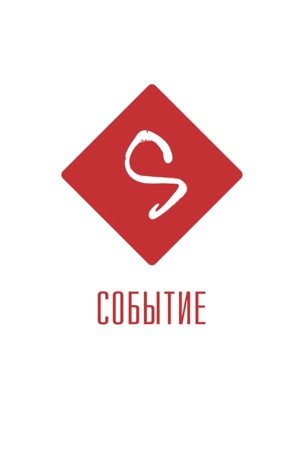 Место проведения: МоскваВремя проведения: 19 июня с 09:30 до 14.00Летний бизнес-бранч «Цифровой девелопмент»Москва, Time Out Bar, ул. Большая Садовая, дом 5Повышение индекса качества городской среды на 30% - цель, поставленная перед Правительством РФ при разработке национального проекта в сфере жилья и городской среды до 2024 г. Без применения современных технологических решений достичь ее будет непросто. Самыми обсуждаемыми темами в развитии городского пространства становятся: Умный город, интернет-вещей, цифровое моделирование, аналитика больших данных, искусственный интеллект и blockchain.Представители власти, бизнеса и ведущие эксперты рынка и связанных отраслей примут участие в летнем бизнес-бранче «Цифровой девелопмент» и обсудят новые технологии, революционизирующие отрасль, проблемы их регулирования и процесс реализации.Мероприятие рассчитано на ключевых лиц застройщиков, строительных компаний, ведущих федеральных и региональных девелоперов, разработчиков новейших цифровых систем, а также представителей управляющих компании объектов с успешно внедренными смарт-системами. 09.30–10.00 Регистрация10.00–11.30 Сессия 1. Современный девелопмент: в ногу со временемМодератор: Олег Ракитов, Медиа-эксперт рынка недвижимостиВопросы для обсуждения:Стратегические цели и задачи к 2024 г. Какими механизмами возможно достичь введение 120 кв. метров в год?Законодательные инициативы, позволяющие внедрять новые инструменты при строительстве жилья. Эксроу-счета – новая реальность современного девелопмента.Ипотека в призме современных технологий. Какие преимущества появляются у главного инструмента при покупке жилья?Как повысить качество и комфорт городской среды с применением современных IT-решений? Информатизация отрасли ЖКХ. Как обеспечить необходимый уровень прозрачности в отрасли жилищно-коммунального хозяйства страны и поставить ее под общественный контроль.Развитие городов на основе пространственных данных.Информационное моделирование зданий и сооружений как неотъемлемая часть развития современного города.Среди спикеров:Никита Стасишин, Заместитель министра по строительству и ЖКХ РФМихаил Евраев, Заместитель министра цифрового развития, связи и массовых коммуникаций Российской ФедерацииАртем Ермолаев*, Министр Правительства Москвы, Руководитель Департамента информационных технологий города МосквыРачик Петросян, Заместитель руководителя ФАС РоссииАндрей Приданкин, Заместитель руководителя Росреестра РоссииСергей Горьков*, Российский управленецТатьяна Ушкова, Председатель Правления Абсолют БанкаНиколай Алексеенко, Генеральный директор Рейтингового агентства строительного комплекса (РАСК)Александр Лапыгин, Заместитель генерального директора по проектированию, РОСЭКО-СТРОЙПРОЕКТА также руководители крупных девелоперских компаний.11.30 – 12.00 Кофе-брейк12.00 – 13.30 Сессия 2. Цифровая трансформация в девелопментеМодераторы:Никита Журавлев, Независимый эксперт рынка недвижимости, автор влога #хочуквартируДмитрий Котровский, Член президиума правления Опора РоссииКак изменят строительную отрасль технологические инновации? Насколько применимы самые хайповые темы – дроны, интернет вещей, AR/VR, роботизированные конструкторы для традиционного строительства?Каковы требования к интеллектуализации систем управления зданием? Какие новые возможности обеспечивает интернет вещей?Платформенные решения для управления проектами и компаниямиПрименение анализа данных в недвижимости для конечного потребителя. Объективная оценка объекта жилой недвижимости по многочисленным параметрамКаков потенциал блокчейн для строительной сферы? Готовы ли здесь инвестировать в эти технологии?Как применять аналитику больших данных на практике. Обсуждение реальных кейсов.Системное мышление как способ выжить во время перемен перемен.Среди спикеров:Александр Ручьев, Председатель Совета директоров, Президент ГК «Основа» Представитель дивизиона «ДомКлик» (Сбербанк)Дмитрий Сидорин, Эксперт по управлению репутацией в интернете, основатель компании Sidorin LabСергей Пугачев*, Вице-Президент BIM-АссоциацииАнатолий Левенчук, Научный руководитель «Школы системного менеджмента», директор по исследованиям Русского отделения международного совета по системной инженерии (INCOSE)Дмитрий Уфаев, Глава Bitfury Russia13:30–14:00 Бранч